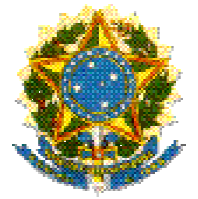 SERVIÇO PÚBLICO FEDERALMINISTÉRIO DA EDUCAÇÃOSecretaria de Educação Profissional e TecnológicaInstituto Federal de Educação Ciência e Tecnologia do Rio Grande do SulMemorando nº 012 – Estação Experimental Campus BentoBento Gonçalves, 13 de outubro de 2020.À Direção de Administração do Campus Bento GonçalvesAssunto: Leilão de animais	Segue relação de animais para comercialização.SUINOSMachos 22 animaisFêmeas 23 animaisPeso médio destes variando entre 65 e 115 kgBOVINOSTerneiro Jersey 26 KgVaca holandesa  402 KgVaca holandesa  371 Kg Desde já agradecemos e nos colocamos a disposição para maiores esclarecimentos.GENEI LUIS BUCCOCoordenador de Apoio Técnico-DidáticoDa Estação ExperimentalIFRS-Campus Bento GonçalvesPortaria nº 70/2017